lMADONAS NOVADA PAŠVALDĪBA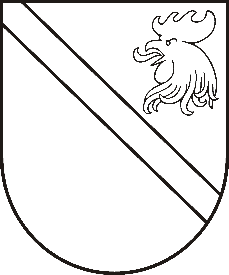 Reģ. Nr. 90000054572Saieta laukums 1, Madona, Madonas novads, LV-4801 t. 64860090, e-pasts: pasts@madona.lv ___________________________________________________________________________MADONAS NOVADA PAŠVALDĪBAS DOMESLĒMUMSMadonā2020.gada 31.martā									       Nr.118									       (protokols Nr.6, 22.p.)Par zemes ierīcības projekta apstiprināšanu un zemes lietošanas mērķa noteikšanu plānotajām zemes vienībām nekustamajā īpašumā “Kalna Avotiņi”, Dzelzavas pagastā, Madonas novadāMadonas novada pašvaldībā saņemts SIA “AMETRS” iesniegums (reģistrēts Madonas novada pašvaldībā 24.03.2020 ar Nr. MNP/2.1.3.1/20/1004) ar lūgumu apstiprināt zemes ierīkotājas Rutas Arnicānes ( zemes ierīkotāja sertifikāts Nr.AA0121, derīgs līdz 17.10.2020.) izstrādāto zemes ierīcības projektu nekustamā īpašuma “Kalna Avotiņi”, zemes vienības ar kadastra apzīmējumu 7050 005 0003 ar kopējo platību 1.8 ha, kas atrodas Dzelzavas pagastā , Madonas novadā, sadalei, izpildot Madonas novada pašvaldības izsniegtos nosacījumus. Pamatojoties uz Zemes ierīcības likumu, MK 02.08.2016.g. noteikumiem Nr.505 “Zemes ierīcības projekta izstrādes noteikumi” 26. un 28.punktu, “Nekustāmā īpašuma valsts kadastra likuma” 9.panta pirmās daļas 1.punktu, 20.06.2006. MK noteikumiem Nr.496 “Nekustamā īpašuma lietošanas mērķu klasifikācijas un nekustamā īpašuma lietošanas mērķu noteikšanas un maiņas kārtība” pirmās daļas 2 punktu, kā arī pamatojoties uz Madonas novada teritorijas plānojuma 2013.-2025. gadam Teritorijas izmantošanas un apbūves noteikumu 2.4.3. punktu Izstrādājot lokālplānojumus, detālplānojumu vai zemes ierīcības projektu, ņemot vērā zemes lietderīgas izmantošanas iespējas, esošās apbūves un zemes vienību robežu struktūru, kā arī dabiskos robežu elementus, pieļaujama atsevišķu zemes vienību minimālās platības samazināšana, kas atsevišķi saskaņojama pašvaldības domes sēdē.Noklausījusies sniegto informāciju, atklāti balsojot: PAR – 17 (Agris Lungevičs, Zigfrīds Gora, Ivars Miķelsons, Andrejs Ceļapīters, Artūrs Čačka, Andris Dombrovskis, Antra Gotlaufa, Artūrs Grandāns, Gunārs Ikaunieks, Valda Kļaviņa, Valentīns Rakstiņš, Andris Sakne, Rihards Saulītis, Inese Strode, Aleksandrs Šrubs, Gatis Teilis, Kaspars Udrass), PRET – NAV, ATTURAS – NAV,  Madonas novada pašvaldības dome NOLEMJ:Apstiprināt SIA “AMETRS” 2020.gada 24. marta Madonas novada pašvaldībā iesniegto zemes ierīcības projektu, nekustamā īpašuma “Kalna Avotiņi”, zemes vienības ar kadastra apzīmējumu 7050 005 0003, kas atrodas Dzelzavas pagastā, Madonas novadā, sadalei. Jaunveidojamo zemes vienību platības 0.8 ha un 1.0 ha, saskaņā ar zemes ierīcības projekta grafisko daļu (1.pielikums), kas ir šī lēmuma neatņemama sastāvdaļa.Plānotajai (paliekošajai) zemes vienībai ar kadastra apzīmējumu 7050 005 0462 un uz tās esošajām būvēm ar kadastra apzīmējumiem 7050 005 0003 001, 7050 005 0003 002, 7050 005 0003 003, 7050 005 0003 004, saglabāt esošo nosaukumu “Kalna Avotiņi” un saglabāt esošo adresi “Kalna Avotiņi”, Dzelzavas pagasts, Madonas novads un noteikt zemes lietošanas mērķi – zeme, uz kuras galvenā saimnieciskā darbība ir lauksaimniecība, NĪLM kods 0101, 0.8 ha platībā.Plānotajai (projektētajai) zemes vienībai ar kadastra apzīmējumu 7050 005 0461, piešķirt nosaukumu “Avotkalniņi”, noteikt zemes lietošanas mērķi – zeme, uz kuras galvenā saimnieciskā darbība ir lauksaimniecība, NĪLM kods 0101, 1.0 ha platībā.Saskaņā ar Administratīvā procesa likuma 188.panta pirmo daļu, lēmumu var pārsūdzēt viena mēneša laikā no lēmuma spēkā stāšanās dienas Administratīvajā rajona tiesā.Saskaņā ar Administratīvā procesa likuma 70.panta pirmo daļu, lēmums stājas spēkā ar brīdi, kad tas paziņots adresātam.Domes priekšsēdētājs								          A.LungevičsR.Vucāne 20228813